Title of your abstract should be in bold letters of size 14 with center alignmentPresenting Author’s Full Namea, Second Author’s Full Namea, Third Author’s Full Nameb, (etc.), Corresponding Author’s Full Namea,*aPresenting, Second and Corresponding Author’s affiliation, A Fictional Street 100b, AC-10000 Acity, AcountrybThird Author’s affiliation, Another Fictional Street 5, AC-15000 Anothercity, Acountry*email: corresponding.author@inst.comThis template was created to help you in preparing your abstract for the IMTB 2017 conference. The abstract title should be in Times New Roman, Bold, 14 pt, centered, with spacing 16 pt before and 6 pt after the paragraph. The authors, affiliation, address(es) and email of corresponding author should be typed in 12 pt, centered, Times New Roman. No space between paragraphs. The presenting author’s name should be underlined. Corresponding author’s name should be followed by a star. If authors come from different institutions, use superscripted letters in alphabetical order to denote that (see the above example). Add the two letter country code in front of your ZIP code in the address. NOTE: the above title and list of authors and their affiliations is just an example! The number of authors does not need to be four and they can all have the same affiliation or all different.Please keep the abstract up to two (2) pages in length, including figures, titles and references. The text should be in Times New Roman font, size 11, justified. After the main text, add up to five keywords that best describe the work you will be presenting. Below your keywords, add references if applicable. For this please follow the short-hand ACS citation style (see references for help), with left text alignment.1 This sentence is to show how to cite a book.2 And this sentence shows how to cite a journal article.3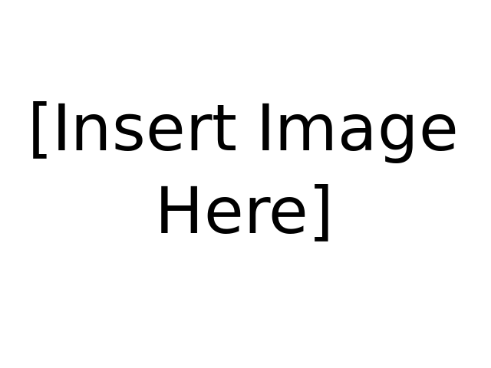 Figure 1: If the text is below one line of length, use center alignment, 11 pt Times new roman.4Set spacing after paragraphs to 6pt, and line spacing to 1.1. Do not add page numbers. Do not add headers or footers. If you wish to add subtitles to your abstract, use Times New Roman, bold, 12 pt, left alignment, 16 pt spacing before and 6 pt spacing after (used here for “References” title). If you wish to add figures to your abstract, follow the two examples.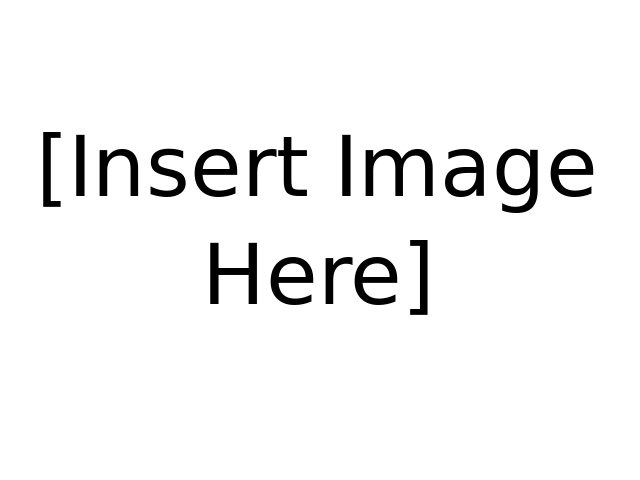 Figure : If the text is above one line of length, use justified alignment, 11 pt Times new roman. Also, use center alignment for the image itself.4Set image captions’ spacing to 6 pt before and 16 pt after. We hope you found this template helpful and please stick to our guidelines.Keywords: first keyword, second keyword, third keyword, fourth keyword, fifth keywordReferencesQuickGuideACS.pdf. https://www.libraries.psu.edu/content/dam/psul/up/pams/documents/QuickGuideACS.pdf (accessed October 25, 2016).Author, A.; Author, B. A Book That I am Citing, 1st ed.; A Publisher: Somecity, 2000; pp 10-11.Author, A.; Author, B. J. Abrv. 2015, 10 (2), 1110-1115.-Insert_image_here-.svg.png (PNG Image, 640 × 480 pixels). https://upload.wikimedia.org/wikipedia/commons/thumb/c/c9/-Insert_image_here-.svg/640px--Insert_image_here-.svg.png (accessed October 25, 2016).